KIRKLARELİ ÜNİVERSİTESİ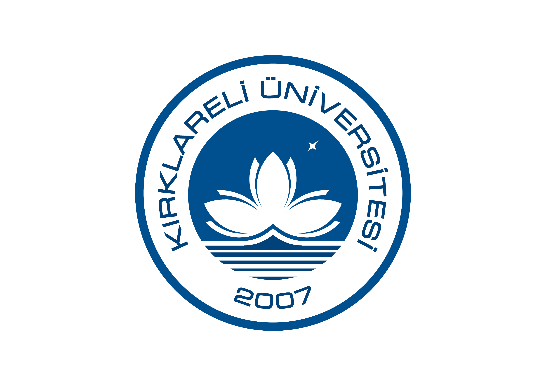 BABAESKİ MESLEK YÜKSEKOKULUİŞ YERİ EĞİTİMİ GÖREN ÖĞRENCİNİN BİLGİLERİİŞ YERİNİN BİLGİLERİİŞ YERİ EĞİTİMİ VE UYGULAMASI YETKİLİSİNİN BİLGİLERİDENETÇİ ÖĞRETİM ELEMANININ BİLGİLERİADI SOYADI:NUMARASI:BÖLÜMÜ:ADI:ADRESİ:ADRESİ:E-POSTA ADRESİ:ÇALIŞAN SAYISI:TELEFON NUMARASI:ADI SOYADI:GÖREVİ:E-POSTA ADRESİ:TELEFON NUMARASI:ADI SOYADI:RAPOR İNCELEME TARİHİ:NOT:İMZA: